SVOBODA – Lučice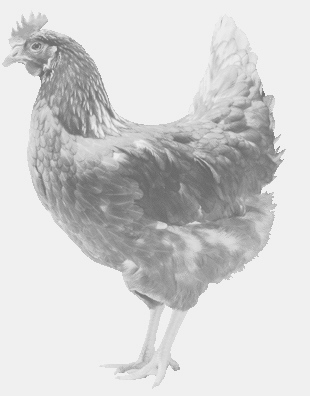  drůbežárna Vadín, www.drubezsvoboda.cz 569489358, 777989857NOSNÉ KUŘICEbarva červená a černá, bíláStáří:    17 týdnůCena:   255,- Kč/kusÚterý 27. února 2024V 14.35 hod.- Rušínovu obchoduMožno objednat: 569 489 358,                                  svoboda.lucice@seznam.cz